TEHNIČNE SPECIFIKACIJE TEHNIČNA DOKUMENTACIJAPonudnik mora za vse ponujene izdelke v ponudbi, ki jih bo navedel v ponudbenem predračunu predložiti:tehnične liste ponujenih artiklov.Naročnik lahko od ponudnika v fazi analize zahteva tudi predložitev dodatne dokumentacije in/ali vzorcev ponujenih izdelkov. Vzorci morajo biti brezplačni. Naročnik si pridružuje pravico, da vzorce odpre in preizkuša z namenom ugotavljanja ustreznosti ponujenih izdelkov.Iz predložene tehnične dokumentacije mora biti jasno razvidno, na kateri izdelek se nanaša. Vsak dokument mora biti zato označen z zaporedno številko zahtevanega artikla.Ponudniki morajo predložiti vzorce ponujenih izdelkov tekom postopka strokovnega ocenjevanjaponudb na morebitno naročnikovo zahtevo. Ponudniki morajo dostaviti vzorce na dan, ki ga bo določil naročnik, vendar ne prej kot v roku 5 dni od naročnikove zahteve. V primeru, da ponudnik ne dostavi vzorcev oz. jih ne dostavi v predpisanem roku, bo naročnik smatral, da odstopa od ponudbe. Po ocenjevanju bo naročnik odločil, ali ponujeni izdelki izpolnjujejo strokovne zahteve naročnika. Ponudnik predloži katalog vseh ponujenih sredstev z listi v zaporedju kot izhaja iz številčenja zaporednih številk sredstev, v formatu A4, z barvami in slikami ponujenih sredstev oziroma pripomočkov (velikost slik min 10 cm x 10 cm). Vsako ponujeno sredstvo oziroma pripomoček mora biti predstavljen na svoji strani kataloga.V primeru, da naročnik zahteva isti artikel v več različnih barvah, mora ponudnik v primeru, da ima vsaka barva artikla svojo šifro, le-to ločeno predstaviti v katalogu. V katalogu morajo biti s sliko v vsakem primeru predstavljene vse zahtevane barve artikla.Nad vsako sliko mora biti naveden naziv artikla (ime izdelka), skladno s primerom:1.Zaporedna številka izdelka12.Naziv izdelkaABC3.Koda izdelka1234564.Šifra proizvajalcaK001235.Fotografija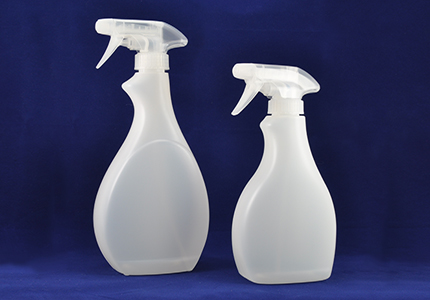 